        КАРАР                                                                          ПОСТАНОВЛЕНИЕ 11 ғинуар 2017 й.                                    №3                        11 января 2017 г.О внесении изменений в постановление «Об утверждении Перечня главных администраторов  доходов бюджета сельского поселения Кунгаковский сельсовет муниципального района Аскинский район Республики Башкортостан, закрепляемых за ними видов (подвидов) доходов  бюджета на 2016-2018 годы»В соответствии с Бюджетным кодексом Российской Федерации, Федеральным законом «О бюджетной классификации Российской Федерации», постановляю:1. Внести  изменение в  постановление № 54 от 25 декабря 2015 года «Об утверждении Перечня главных администраторов  доходов бюджета сельского поселения Кунгаковский сельсовет муниципального района Аскинский район Республики Башкортостан, закрепляемых за ними видов (подвидов) доходов  бюджета на 2016-2018 годы» :а) исключить код бюджетной классификации -791 2 02 02999 10 7101 151 «Прочие субсидии бюджетам сельских поселений (субсидии на софинансирование расходных обязательств)».б) дополнить следующим кодом бюджетной классификации:-791 2 02 29999 10 7101 151 «Прочие субсидии бюджетам сельских поселений (субсидии на софинансирование расходных обязательств)».2.Контроль за исполнением настоящего постановления оставляю за собой. И.о. главы сельского поселения                               Г.А. Гильманшина  БАШКОРТОСТАНРЕСПУБЛИКАҺЫ                                    АСКЫН РАЙОНЫМУНИЦИПАЛЬ РАЙОНЫНЫҢКӨНГӘК АУЫЛ СОВЕТЫАУЫЛ БИЛӘМӘҺЕ ХАКИМИӘТЕ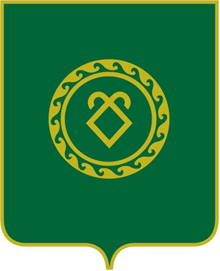 АДМИНИСТРАЦИЯСЕЛЬСКОГО ПОСЕЛЕНИЯ КУНГАКОВСКИЙ СЕЛЬСОВЕТ МУНИЦИПАЛЬНОГО РАЙОНААСКИНСКИЙ РАЙОНРЕСПУБЛИКИ БАШКОРТОСТАН